Plan de situation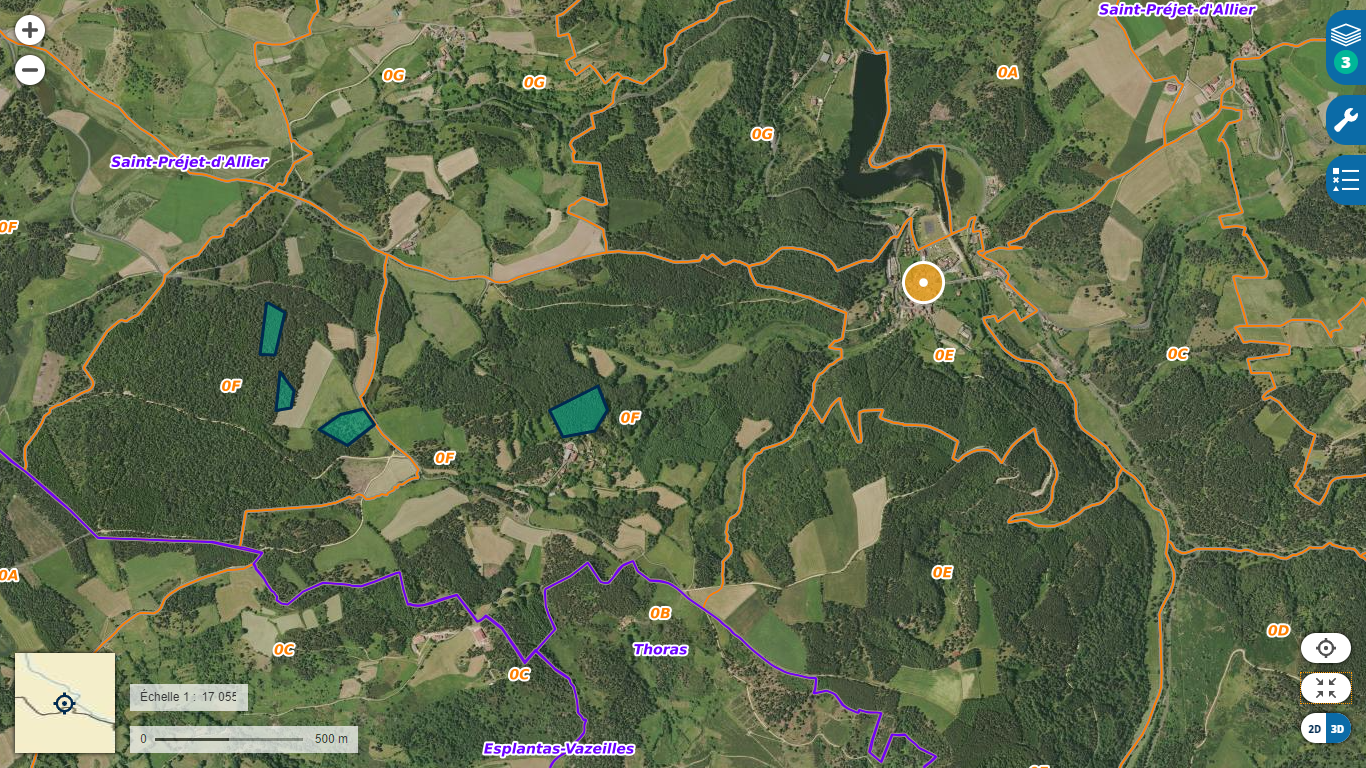 